Sample Course Outline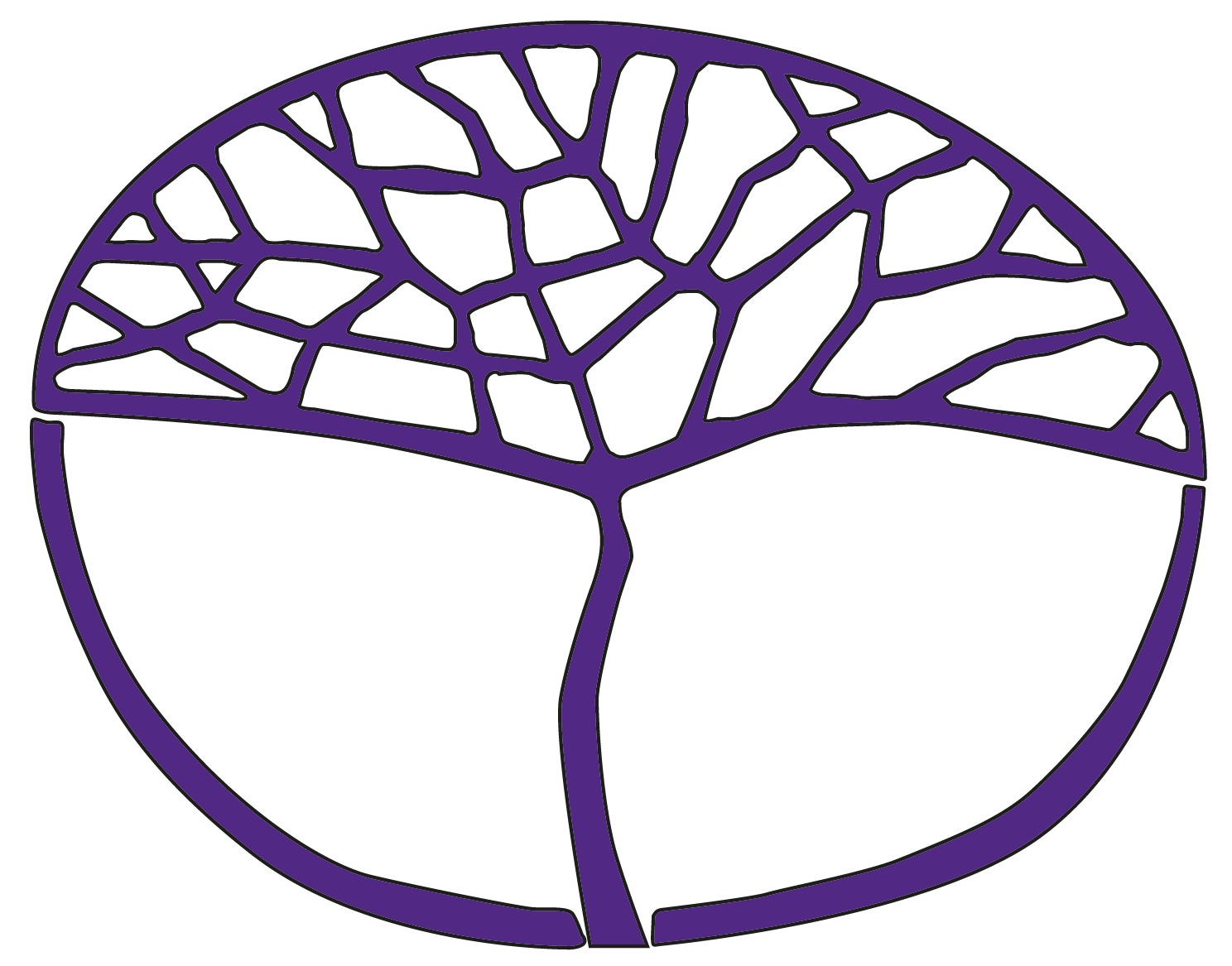 Visual ArtsPreliminary Unit 1 and Unit 2Copyright© School Curriculum and Standards Authority, 2014This document – apart from any third party copyright material contained in it – may be freely copied, or communicated on an intranet, for non-commercial purposes in educational institutions, provided that the School Curriculum and Standards Authority is acknowledged as the copyright owner, and that the Authority’s moral rights are not infringed.Copying or communication for any other purpose can be done only within the terms of the Copyright Act 1968 or with prior written permission of the School Curriculum and Standards Authority. Copying or communication of any third party copyright material can be done only within the terms of the Copyright Act 1968 or with permission of the copyright owners.Any content in this document that has been derived from the Australian Curriculum may be used under the terms of the Creative Commons Attribution-NonCommercial 3.0 Australia licenceDisclaimerAny resources such as texts, websites and so on that may be referred to in this document are provided as examples of resources that teachers can use to support their learning programs. Their inclusion does not imply that they are mandatory or that they are the only resources relevant to the course.Sample course outlineVisual Arts – PreliminaryUnit 1 and Unit 2Unit 1 (notional timeframe only – may take up to a whole year)Unit 2 (notional timeframe only – may take up to a whole year)WeekKey teaching pointsContent1Discovery – Introduction, expectationsSchool assessment policy, due dates and completing workOverview of the unit and concept of the discovery theme Australian FloraPunctuality, classroom rules, participation and attitudeTeacher to demonstrate safe work practices for all art forms, media use and techniques as appropriateTeacher to discuss respect for own and others’ artworksInquiryShow images of Australian Australian flora, discuss the Australian environment, colours, shape and formUse prompts for students; for example: What are your favourite flowers/plants? What plants do you have at home? What flora have you noticed when you go walking around the park/bushland? Inquirycollation of ideas for design; for example, brainstorming or mind mappingArt practicestudents to be introduced to safe work practices and respect for own and others’ work2–3Drawing styles:observation blind contour gesturalfrottage 	Materials:pencilfine linercoloured pencilcharcoalTask 1: Students create 5–10 drawings to create a small series of artworks based on discovering and exploring the Australian flora they have collected. Students are to experiment with a variety of different media and drawing styles. Students should focus their drawings on capturing the shape and form of the flora. Task 1 due end of Week 3Inquirycollation of ideas for design by collecting samples of Australian floramaterials; for example, painting with different size brushes or with twigs or bamboo nibs; paint using different amounts of liquid medium, or on different weights and absorbency of paperArt forms, media, techniques and influencesmaterials and techniques; for example, drawing with light, using large gestures to suggest an emotionexperience techniques, subject matter or approaches by other artists or teachers when making own artworks4–6Art practiceTask 2: Using prints of the photos taken of the different flora, students are to trace the shape and lines of the flora on to paper. Using windows or light boxes will help this process. Use fine liners to create detailed lines describing the flora.Using watercolour paints and inks, students will work back into their drawings adding colour. Inspired by the natural vibrant colours from the flora, experiment with how these mediums blur the fine liner and how using water and straws, can move the colour across the page in interesting unpredictable ways. Students will need to produce two final watercolour artworks and two final ink artworks focusing on the colour of Australian flora.Task 2 due end of Week 6Art responsesTask 6: Look at Australian artists Leonie Norton and Jude Taylor. They each create artwork featuring Australian flora, showcasing the beauty of nature. Discuss subject matter, use of colour and personal opinions with students. Suggested resources: www.botanicalart.com.au/www.judetaylor.com/Respond to own, Leonie Norton and Jude Taylor artworks referring to basic visual language; for example, line, colour, shape, form, texture and/or tone. Use class discussion or individual student reflection.Task 6 due Week 6Inquirymaterials to develop artworkssteps and processes to create artworksArt practiceproduce artworksrespect own and the artworks of othersdisplay finished artworksArt responsesreflect on individual and/or group evaluation of artworksrespond to artworks with basic visual languagemeaning and purpose in artworks7–9Demonstration of application of collage. Review the needs of the use of fixatives/glues appropriate to materials collected by students.Art practiceTask 3: Students create their own tactile coloured and textured mosaic artwork.Students will need to consider the materials and textures they are using to create their chosen flora image; for example, rough or smooth coloured fabric to represent flower petals.Task 3 due end of Week 9Art responsesTask 7: Reflect on individual and/or group artworks completed thus far. What do their artworks have in common with their peers and with the artists they have studied?Visual languagevisual language to create artworks; for example, using contrasting coloursvisual language (elements and principles of art) to represent experiences and express feelings; for example, using line to capture movementArt forms, media, techniques and influencesvariety of media to produce artworkshandle media and demonstrated techniquesadopt processes associated with specific art formsRespond to artworks referring to basic visual language; for example, line, colour, shape, form, texture and/or tone. What has worked effectively, what have students enjoyed?Discuss what students have discovered and learnt so far in their art practice and studying flora. Task 7 due end of Week 9 and Week 1610–11Demonstrate expressive use of pastels to inform students about Van Gogh’s techniques, with an emphasis on gesture and line.Task 4: Using designs articulating their artistic representations of Australian flora, students will create a large scale colour pastel drawing.As a class, research the artist Vincent Van Gogh, his paintings and brush techniques. His paintings are textured and focused on gesture and line.Students are to use Van Gogh’s painting technique as influence and inspiration on how they use the pastels to create their own drawing, emphasising gesture and line.Task 4 due end of Week 11Inquirycollation of ideas for designmaterials to develop artworkssteps and processes to create artworksArt forms, media and techniquesexposure to artists and their work when producing artworks12–16Art practiceTask 5: Prepare artwork for gallery exhibition; for example, frame artwork, arrange set up display, hung on wall, pinned, consider use of light. Have students compliment each peer on something they did well in the semester.Photograph students in front of their displayed artwork. Task 5 due end of Week 16Art responsesTask 7: Reflect on individual and/or group achievements throughout the semester, what they enjoyed, what artwork is their favourite, do they understand the ideas explored, do they have personal stories linked to the artworks they have made?Create notes or recordings of students’ reflections to be used as artist statements to accompany the artwork on display.Task 7 due end of Week 9 and Week 16 Art responsesreflect on individual and/or group evaluation of artworksrespond to artworks with basic visual languagemeaning and purpose in artworksArt forms, media, techniques and influencesvariety of media to produce artworkshandle media and demonstrated techniques adopt processes associated with specific art formsArt practiceprocesses and techniques used to create artworksproduce artworkssafe work practicesrespect own and the artworks of othersdisplay finished artworksWeekKey teaching pointsContent1Expression – Introduction, expectationsSchool assessment policy, due dates and completing workOverview of the unit and concept of the expression theme Australian FaunaPunctuality, classroom rules, participation and attitudeTeacher to demonstrate safe work practices for all art forms, media use and techniques as appropriateTeacher to discuss respect for own and others’ artworksInquiryShow images of animals, looking at photos and illustrations and artworks; for example, look at artist/illustrator Graeme Base’s depictions of animals.Discuss how the animals look, their expressions and possible personalities they may have.Use prompts for students; for example:What is your favourite animal? What are your pet animals like? Do you think they have personalities? Explain? What is your favourite Australian animal?Inquirycollation of ideas for design related to Australian faunaArt practiceprocesses and techniques used to create artworkssafe work practices2–3InquiryTask 8: Students are to study a variety of different Australian fauna, creating their own drawings of them adding their own interpretation of animal expressions and personality in their drawings. Use different drawing techniques learnt in Unit 1 to build on previous knowledge and experience.Using images of animals, students may bring in their own sourced images, possibly rent taxidermied animals or even go on a school excursion to the zoo or local animal centre.Students may want to use alternative methods of drawing; for example, trace images, create cartoon versions instead of realistic drawings.Suggested resource: Animalia for iPad found on the Australian iTunes storeTask 8 due Week 3.Task 13: Respond to Graeme Base’s artworks referring to basic visual language; for example, line, colour, shape, form, texture and/or tone. Use class discussion or individual student reflection of animals and expression.Task 13 due end of Week 3 and Week 9Art forms, media, techniques and influencesexposure to artists and their work when producing artworks: Graeme Baseadopt processes associated with specific art formsVisual languagevisual language to create artworksvisual language (elements and principles of art) to represent experiences and express feelings4–5Task 9: Students create two final drawing designs of Australian fauna characters; complete using a selection of appropriate drawing materials.Students will need to create a short bio description of the animal characters they have created. They will also create a short story about the animal character.Inquirycollation of ideas for design based on two Australian Australian faunaArt forms, media, techniques and influencesadopt processes associated with specific art formsUse prompts for students; for example: What is your character’s name? Does the character have a nickname?What is your character’s hair colour? Eye colour?What kind of distinguishing facial features does your character have?Who are your character’s friends and family? Who does he or she surround himself or herself with? Who are the people your character is closest to? Who does he or she wish they were closest to?Where was your character born? Where has he or she lived since then? Where does he or she call home?Task 9 due end of Week 5.handle media and demonstrated techniquesvariety of media to produce artworksVisual languagevisual language to create artworks based on Australian faunavisual language (elements and principles of art) to represent experiences and express feelings6–8Art practiceTask 10: Selecting one final animal character design to focus on, students will use their 2D drawing to create a small, 3D clay sculpture of the Australian fauna character.Students will need to use different clay sculpting techniques to express their own ideas and feelings of their own animal characters. Task 10 due end of Week 8Art responsesTask 14: Reflect on individual and group artworks, what can you add to relate to the fauna in the portrait to make it more personal. You may need to simplify and refine specific aspects and areas of the painting.Task 14 due end of Week 8 and Week 16Inquirymaterials to develop artworks including basic clay sculpting techniques: scoring, bonding, smoothing, creating texture, pinch pots, coil and slab techniquessteps and processes to create artworksSuggested resource: www.lakesidepottery.com/HTML%20Text/Methods%20of%20Handbuilding.htmVisual languagevisual language through clay sculpting to create artworks based on Australian faunavisual language (elements and principles of art) to represent experiences and express feelings9–12Art responsesTask 13: Research and respond to Sayaka Ganz’s sculptural artworks referring to basic visual language; for example, line, colour, shape, form, texture and/or tone. Class discussion or individual student reflection of animal sculptures and how the sculptures were made from recycled materials.Discuss as a class the harm and effect plastic and waste have on our Australian fauna, that we must look after our environment and Australian animals. Being waste-wise, recycling and sustainability are important parts of looking after our environment.Suggested resources: www.yatzer.com/Sayaka-Ganz-Animal-Sculptures-Made-of-Salvaged-Plasticwww.wasteauthority.wa.gov.au/programs/waste-wise-schoolsTask 13 due end of Week 3 and Week 9Inquirycollation of ideas for designinitial drawings to express themselvesmaterials to develop artworkssteps and processes to create artworks based on the work of Sayaka GanzSuggested resource: www.remidawa.com/Art forms, media, techniques and influencesvariety of media to produce artworkshandle media and demonstrated techniquesThe possibility of a class excursion or workshop held at a recycle centre such as an Op shop or ReMida.Art practiceTask 11: Students are to create a large scale sculpture of their animal character using recycled materials.Students may change and/or alter their original character designs to suit the 3D media; for example, they may only want to make the head and torso instead of the whole animal.This will be challenging as students consider the differences between 2D and 3D, clay and recycled materials, to create the animal character artwork.Students can consider if they would like to paint their sculpture or leave it to see the original recycled objects. Consider collage or papier mache as a way to sculpt over the top of the recycled objects to create further details and effects in the sculpture.Task 11 due end of Week 12adopt processes associated with specific art formsexposure to artists and their work when producing artworks13–16Art practiceTask 12: Prepare artwork for gallery exhibition; for example, frame artwork, arrange set up display, hung on wall, pinned, consider use of light. Display artwork with bio and story students have created about their animal characters.Students respect own and others’ artworks, acknowledging work and skill. Have students say something to each other about what they did well in the semester.As a group, they discuss and arrange gallery display of finished artworks.Photograph students in front of their displayed artwork. Task 12 due end of Week 16Art responsesTask 14: Reflect on individual and/or group achievements throughout the semester, what they enjoyed, what artwork is their favourite, do they understand the ideas explored and the importance of the Australian fauna and our environment, do they have personal stories linked to the artworks and characters they have made?Create notes or recordings of students’ reflections to be used as artist statements to accompany the artwork on display.Task 14 due end of Week 8 and Week 16Art responsesreflect on individual and/or group evaluation of artworks adopt processes associated with specific art formsArt forms, media, techniques and influencesadopt processes associated with specific art formsArt practicedisplay finished artworksprocesses and techniques used to create artworkssafe work practices